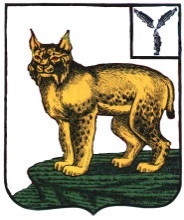 ВЕСТНИКТурковского муниципального района№ 240                                                 			 от 18 марта 2022 года     Учредитель: Собрание депутатов Турковского муниципального района СОДЕРЖАНИЕПостановление администрации муниципального района от 21 февраля 2022 года № 88  «О реорганизации муниципальных общеобразовательных учреждений»Постановление администрации муниципального района от 21 февраля 2022 года № 89  «О реорганизации муниципальных общеобразовательных учреждений»Постановление администрации муниципального района от 05 марта 2022 года № 109 «Об определении случаев обязательной ежегодной аудиторской проверки независимым аудитором бухгалтерской (финансовой) отчетности муниципальных унитарных предприятий Турковского муниципального района»Постановление администрации муниципального района от 16 марта 2022 года № 156 «О закреплении муниципальных образовательных учреждений, реализующих образовательные программы дошкольного, начального общего, основного общего, среднего общего образования, за конкретными территориями Турковского муниципального района»Постановление администрации муниципального района от 16 марта 2022 года № 158 «О внесении изменений в Порядок обеспечения бесплатным двухразовым питанием обучающихся с ограниченными возможностями здоровья в образовательных учреждениях Турковского муниципального района»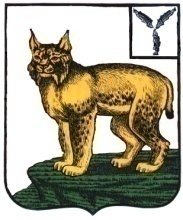 АДМИНИСТРАЦИЯТУРКОВСКОГО МУНИЦИПАЛЬНОГО РАЙОНА САРАТОВСКОЙ ОБЛАСТИПОСТАНОВЛЕНИЕОт 21.02.2022 г.     № 88О реорганизации муниципальных общеобразовательных учрежденийВ соответствии со ст. 57-60 Гражданского кодекса Российской Федерации, Федеральным законом от 12 января 1996 года № 7-ФЗ «О некоммерческих организациях», Федеральным законом от 29 декабря 2012 года № 273-ФЗ «Об образовании в Российской Федерации», Уставом Турковского муниципального района администрация Турковского муниципального района ПОСТАНОВЛЯЕТ:1. Реорганизовать муниципальное общеобразовательное учреждение «Средняя общеобразовательная школа имени Героя Советского Союза С.М. Иванова» р.п. Турки Турковского района Саратовской области в форме присоединения к нему муниципального общеобразовательного учреждения «Средняя общеобразовательная школа» с. Каменка Турковского района Саратовской области., муниципального общеобразовательного учреждения «Средняя общеобразовательная школа» с. Перевесинка Турковского района Саратовской области, муниципального общеобразовательного учреждения «Средняя общеобразовательная школа» с. Перевесино-Михайловка Турковского района Саратовской области, муниципального общеобразовательного учреждения «Средняя общеобразовательная школа» с. Рязанка Турковского района Саратовской области, муниципального общеобразовательного учреждения «Основная общеобразовательная школа» с. Трубетчино Турковского района Саратовской области, муниципального общеобразовательного учреждения «Основная общеобразовательная школа» с. Шепелевка Турковского района Саратовской области.2. Утвердить план мероприятий по реорганизации муниципальных общеобразовательных учреждений согласно приложению.3. Определить, что:муниципальное общеобразовательное учреждение «Средняя общеобразовательная школа имени Героя Советского Союза С.М. Иванова» р.п. Турки Турковского района Саратовской области является правопреемником присоединяемых муниципального общеобразовательного учреждения «Средняя общеобразовательная школа» с. Каменка Турковского района Саратовской области, муниципального общеобразовательного учреждения «Средняя общеобразовательная школа» с. ПеревесинкаТурковского района Саратовской области, муниципального общеобразовательного учреждения «Средняя общеобразовательная школа» с. Перевесино-Михайловка Турковского района Саратовской области, муниципального общеобразовательного учреждения «Средняя общеобразовательная школа» с. Рязанка Турковского района Саратовской области, муниципального общеобразовательного учреждения «Основная общеобразовательная школа» с. Трубетчино Турковского района Саратовской области, муниципального общеобразовательного учреждения «Основная общеобразовательная школа» с. Шепелевка Турковского района Саратовской области с переходом к нему все прав и обязанностей данных муниципальных общеобразовательных учреждений;наименование муниципального общеобразовательного учреждения «Средняя общеобразовательная школа имени Героя Советского Союза С.М. Иванова» р.п. Турки Турковского района Саратовской области остается без изменения;функции и полномочия учредителя в отношении муниципального общеобразовательного учреждения «Средняя общеобразовательная школа имени Героя Советского Союза С.М. Иванова» р.п. Турки Турковского района Саратовской области осуществляет администрация Турковского муниципального района Саратовской области;основной целью деятельности муниципального общеобразовательного учреждения «Средняя общеобразовательная школа имени Героя Советского Союза С.М. Иванова» р.п. Турки Турковского района Саратовской области является образовательная деятельность по образовательным программам дошкольного, начального общего, основного общего, среднего общего образования;реорганизация муниципального общеобразовательного учреждения «Средняя общеобразовательная школа имени Героя Советского Союза С.М. Иванова» р.п. Турки Турковского района Саратовской области осуществляется без изменения его местонахождения.штатная численность муниципального общеобразовательного учреждения «Средняя общеобразовательная школа имени Героя Советского Союза С.М. Иванова» р.п. Турки Турковского района Саратовской области увеличивается на число штатных единиц муниципального общеобразовательного учреждения «Средняя общеобразовательная школа» с. Каменка Турковского района Саратовской области., муниципального общеобразовательного учреждения «Средняя общеобразовательная школа» с. Перевесинка Турковского района Саратовской области, муниципального общеобразовательного учреждения «Средняя общеобразовательная школа» с. Перевесино-Михайловка Турковского района Саратовской области, муниципального общеобразовательного учреждения «Средняя общеобразовательная школа» с. Рязанка Турковского района Саратовской области, муниципального общеобразовательного учреждения «Основная общеобразовательная школа» с. Трубетчино Турковского района Саратовской области, муниципального общеобразовательного учреждения «Основная общеобразовательная школа» с. Шепелевка Турковского районаСаратовской области, за исключением штатных единиц по должности директора присоединяемых муниципальных общеобразовательных учреждений.4. Директорам муниципальных общеобразовательных учреждений осуществить проведение необходимых организационно-правых мероприятий, связанных с реорганизацией муниципальных общеобразовательных учреждений, в установленные законодательством Российской Федерации сроки.5. Муниципальному общеобразовательному учреждению «Средняя общеобразовательная школа имени Героя Советского Союза С.М. Иванова» р.п. Турки Турковского района Саратовской области в порядке и сроки, установленные законодательством Российской Федерации:направить в орган, осуществляющий государственную регистрацию юридических лиц, уведомление о начале процедуры реорганизации муниципальных общеобразовательных учреждений;поместить в средствах массовой информации, в которых опубликовываются данные о государственной регистрации юридических лиц, уведомление о реорганизации муниципальных общеобразовательных учреждений;выступить в качестве заявителя о прекращении деятельности присоединенных юридических лиц:муниципального общеобразовательного учреждения «Средняя общеобразовательная школа» с. Каменка Турковского района Саратовской области.;муниципального общеобразовательного учреждения «Средняя общеобразовательная школа» с. Перевесинка Турковского района Саратовской области;муниципального общеобразовательного учреждения «Средняя общеобразовательная школа» с. Перевесино-Михайловка Турковского района Саратовской области;муниципального общеобразовательного учреждения «Средняя общеобразовательная школа» с. Рязанка Турковского района Саратовской области; муниципального общеобразовательного учреждения «Основная общеобразовательная школа» с. Трубетчино Турковского района Саратовской области; муниципального общеобразовательного учреждения «Основная общеобразовательная школа» с. Шепелевка Турковского района Саратовской области.6. Наделить директора муниципального общеобразовательного учреждения «Средняя общеобразовательная школа имени Героя Советского Союза С.М. Иванова» р.п. Турки Турковского района Саратовской области Лопаткину Людмилу Викторовну полномочиями заявителя по государственной регистрации мероприятий, связанных с реорганизацией муниципального общеобразовательного учреждения «Средняяобщеобразовательная школа имени Героя Советского Союза С.М. Иванова» р.п. Турки Турковского района Саратовской области в форме присоединения к нему муниципального общеобразовательного учреждения «Средняя общеобразовательная школа» с. Каменка Турковского района Саратовской области., муниципального общеобразовательного учреждения «Средняя общеобразовательная школа» с. Перевесинка Турковского района Саратовской области, муниципального общеобразовательного учреждения «Средняя общеобразовательная школа» с. Перевесино-Михайловка Турковского района Саратовской области, муниципального общеобразовательного учреждения «Средняя общеобразовательная школа» с. Рязанка Турковского района Саратовской области, муниципального общеобразовательного учреждения «Основная общеобразовательная школа» с. Трубетчино Турковского района Саратовской области, муниципального общеобразовательного учреждения «Основная общеобразовательная школа» с. Шепелевка Турковского района Саратовской области.7. Расходы на реализацию мероприятий настоящего постановления производить в пределах бюджетных ассигнований, предусмотренных в бюджете Турковского муниципального района.8. Опубликовать настоящее постановление в официальном информационном бюллетене «Вестник Турковского муниципального района» и разместить на официальном сайте администрации Турковского муниципального района в информационно-телекоммуникационной сети «Интернет».9. Контроль за исполнением настоящего постановления оставляю за собой. Глава Турковского муниципального района 					                 А.В. НикитинПриложение к постановлению    администрации муниципального района от 21.02.2022 г. № 88План мероприятий по реорганизации муниципальных общеобразовательных учрежденийАДМИНИСТРАЦИЯТУРКОВСКОГО МУНИЦИПАЛЬНОГО РАЙОНА САРАТОВСКОЙ ОБЛАСТИПОСТАНОВЛЕНИЕОт 21.02.2022 г.    № 89О реорганизации муниципальных общеобразовательных учрежденийВ соответствии со ст. 57-60 Гражданского кодекса Российской Федерации, Федеральным законом от 12 января 1996 года № 7-ФЗ «О некоммерческих организациях», Федеральным законом от 29 декабря 2012 года № 273-ФЗ «Об образовании в Российской Федерации», Уставом Турковского муниципального района администрация Турковского муниципального района ПОСТАНОВЛЯЕТ:1. Реорганизовать муниципальное общеобразовательное учреждение «Основная общеобразовательная школа» р.п. Турки Турковского района Саратовской области в форме присоединения к нему муниципального общеобразовательного учреждения «Основная общеобразовательная школа» с. Бороно-Михайловка Турковского района Саратовской области, муниципального общеобразовательного учреждения «Основная общеобразовательная школа» с. Лунино Турковского района Саратовской области, муниципального общеобразовательного учреждения «Основная общеобразовательная школа» с. Марьино Турковского района Саратовской области, муниципального общеобразовательного учреждения «Основная общеобразовательная школа» с. Студёнка Турковского района Саратовской области.2. Утвердить план мероприятий по реорганизации муниципальных общеобразовательных учреждений согласно приложению.3. Определить, что:муниципальное общеобразовательное учреждение «Основная общеобразовательная школа» р.п. Турки Турковского района Саратовской области является правопреемником присоединяемых муниципального общеобразовательного учреждения «Основная общеобразовательная школа» с. Бороно-Михайловка Турковского района Саратовской области, муниципального общеобразовательного учреждения «Основная общеобразовательная школа» с. Лунино Турковского района Саратовской области, муниципального общеобразовательного учреждения «Основная общеобразовательная школа» с. Марьино Турковского района Саратовской области, муниципального общеобразовательного учреждения «Основная общеобразовательная школа» с. Студёнка Турковского района Саратовской области с переходом к нему все прав и обязанностей данных муниципальных общеобразовательных учреждений.наименование муниципального общеобразовательного учреждения «Основная общеобразовательная школа» р.п. Турки Турковского района Саратовской области остается без изменения;функции и полномочия учредителя в отношении муниципального общеобразовательного учреждения «Основная общеобразовательная школа» р.п. Турки Турковского района Саратовской области осуществляет администрация Турковского муниципального района Саратовской области;основной целью деятельности муниципального общеобразовательного учреждения «Основная общеобразовательная школа» р.п. Турки Турковского района Саратовской области является образовательная деятельность по образовательным программам дошкольного, начального общего, основного общего образования;реорганизация муниципального общеобразовательного учреждения «Основная общеобразовательная школа» р.п. Турки Турковского района Саратовской области осуществляется без изменения его местонахождения;штатная численность муниципального общеобразовательного учреждения «Основная общеобразовательная школа» р.п. Турки Турковского района Саратовской области увеличивается на число штатных единиц муниципального общеобразовательного учреждения «Основная общеобразовательная школа» с. Бороно-Михайловка Турковского района Саратовской области, муниципального общеобразовательного учреждения «Основная общеобразовательная школа» с. Лунино Турковского района Саратовской области, муниципального общеобразовательного учреждения «Основная общеобразовательная школа» с. Марьино Турковского района Саратовской области, муниципального общеобразовательного учреждения «Основная общеобразовательная школа» с. Студёнка Турковского района Саратовской области, за исключением штатных единиц по должности директора присоединяемых муниципальных общеобразовательных учреждений.4. Директорам муниципальных общеобразовательных учреждений осуществить проведение необходимых организационно-правых мероприятий, связанных с реорганизацией муниципальных общеобразовательных учреждений, в установленные законодательством Российской Федерации сроки.5. Муниципальному общеобразовательному учреждению «Основная общеобразовательная школа» р.п. Турки Турковского района Саратовской области в порядке и сроки, установленные законодательством Российской Федерации:направить в орган, осуществляющий государственную регистрацию юридических лиц, уведомление о начале процедуры реорганизации муниципальных общеобразовательных учреждений;поместить в средствах массовой информации, в которых опубликовываются данные о государственной регистрации юридических лиц, уведомление о реорганизации муниципальных общеобразовательных учреждений;выступить в качестве заявителя о прекращении деятельности присоединенных юридических лиц:муниципального общеобразовательного учреждения «Основная общеобразовательная школа» с. Бороно-Михайловка Турковского района Саратовской области;муниципального общеобразовательного учреждения «Основная общеобразовательная школа» с. Лунино Турковского района Саратовской области;муниципального общеобразовательного учреждения «Основная общеобразовательная школа» с. Марьино Турковского района Саратовской области;муниципального общеобразовательного учреждения «Основная общеобразовательная школа» с. Студёнка Турковского района Саратовской области.6. Наделить директора муниципального общеобразовательного учреждения «Основная общеобразовательная школа» р.п. Турки Турковского района Саратовской области Молокову Татьяну Владимировну полномочиями заявителя по государственной регистрации мероприятий, связанных с реорганизацией муниципального общеобразовательного учреждения «Основная общеобразовательная школа» р.п. Турки Турковского района Саратовской области в форме присоединения к нему муниципального общеобразовательного учреждения «Основная общеобразовательная школа» с. Бороно-Михайловка Турковского района Саратовской области, муниципального общеобразовательного учреждения «Основная общеобразовательная школа» с. Лунино Турковского района Саратовской области, муниципального общеобразовательного учреждения «Основная общеобразовательная школа» с. Марьино Турковского района Саратовской области, муниципального общеобразовательного учреждения «Основная общеобразовательная школа» с. Студёнка Турковского района Саратовской области.7. Расходы на реализацию мероприятий настоящего постановления производить в пределах бюджетных ассигнований, предусмотренных в бюджете Турковского муниципального района.8. Опубликовать настоящее постановление в официальном информационном бюллетене «Вестник Турковского муниципального района» и разместить на официальном сайте администрации Турковского муниципального района в информационно-телекоммуникационной сети «Интернет».9. Контроль за исполнением настоящего постановления оставляю за собой. Глава Турковского муниципального района 					                 А.В. НикитинПриложение к постановлению   администрации муниципального района от 21.02.2022 г. № 89План мероприятий по реорганизации муниципальных общеобразовательных учрежденийАДМИНИСТРАЦИЯТУРКОВСКОГО МУНИЦИПАЛЬНОГО РАЙОНА САРАТОВСКОЙ ОБЛАСТИПОСТАНОВЛЕНИЕОт 05.03.2022 г.     № 109Об определении случаев обязательной ежегодной аудиторской проверки независимым аудитором бухгалтерской (финансовой) отчетности муниципальных унитарных предприятий Турковского муниципального района В соответствии со статьей 26 Федерального закона от 14 ноября 2002 №161-ФЗ «О государственных и муниципальных унитарных предприятиях», Уставом Турковского муниципального района администрация Турковского муниципального района ПОСТАНОВЛЯЕТ:1. Определить, что бухгалтерская (финансовая) отчетность муниципальных унитарных предприятий Турковского муниципального района подлежит обязательной ежегодной аудиторской проверке независимым аудитором в следующих случаях:выручка от продажи товаров, продукции, работ, услуг (за минусом налога на добавленную стоимость, акцизов и аналогичных обязательных платежей) по состоянию на 01 января текущего финансового года превышает 100000000 (сто миллионов) рублей;балансовая стоимость активов по состоянию на 01 января текущего финансового года превышает 100000000 (сто миллионов) рублей.2. Установить, что ежегодная аудиторская проверка независимым аудитором бухгалтерской (финансовой) отчетности муниципальных унитарных предприятий Турковского муниципального района проводится при наступлении одного из случаев, перечисленных в пункте 1 настоящего постановления.3. Опубликовать настоящее постановление в официальном информационном бюллетене «Вестник Турковского муниципального района» и разместить на официальном сайте администрации Турковского муниципального района в информационно-телекоммуникационной сети «Интернет».4. Контроль за исполнением настоящего постановления возложить на заместителя главы администрации муниципального района – начальника финансового управления администрации муниципального района Губину В.В.Глава Турковского муниципального района 						А.В. Никитин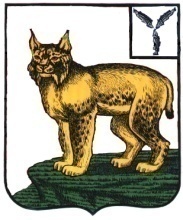 АДМИНИСТРАЦИЯТУРКОВСКОГО МУНИЦИПАЛЬНОГО РАЙОНАCАРАТОВСКОЙ ОБЛАСТИПОСТАНОВЛЕНИЕОт 16.03.2022 г.    № 156  О закреплении муниципальных образовательных учреждений, реализующих образовательные программы дошкольного, начального общего, основного общего, среднего общего образования, за конкретными территориями Турковского муниципального района В соответствии с пунктом 6 части 1 статьи 9 Федерального Закона от 29 декабря 2012 года № 273-ФЗ «Об образовании в Российской Федерации» и в целях соблюдения конституционных прав граждан на получение общедоступного и бесплатного общего образования, обеспечения территориальной доступности общеобразовательных организаций администрация Турковского муниципального района  ПОСТАНОВЛЯЕТ: 1. Закрепить муниципальные образовательные учреждения, реализующие образовательные программы  дошкольного, начального общего, основного общего, среднего общего образования, за конкретными территориями Турковского муниципального района согласно приложению.2. Признать утратившим силу постановление администрации Турковского муниципального района от 1 марта 2021 года № 161 «О закреплении муниципальных образовательных учреждений, реализующих программы дошкольного, начального общего, основного общего, среднего общего образования, за конкретными территориями Турковского муниципального района».3. Опубликовать настоящее постановление в официальном информационном бюллетене «Вестник Турковского муниципального района» и разместить на официальном сайте администрации Турковского муниципального района в информационно-телекоммуникационной сети «Интернет».4. Контроль за исполнением настоящего постановления возложить на заместителя главы администрации муниципального района - начальника управления образования администрации муниципального района Исайкина С.П. Глава Турковского муниципального района						А.В. НикитинПриложение к постановлению 						администрации муниципальногорайона от 16.03.2022 № 156Закрепление муниципальных образовательных учреждений, реализующих программы дошкольного, начального общего, основного общего, среднего общего образования, за конкретными территориями Турковского муниципального района 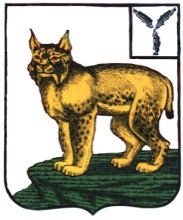 АДМИНИСТРАЦИЯТУРКОВСКОГО МУНИЦИПАЛЬНОГО РАЙОНАСАРАТОВСКОЙ ОБЛАСТИПОСТАНОВЛЕНИЕОт 16.03.2022 г.	№ 158О внесении изменений в Порядок обеспечения бесплатным двухразовым питанием обучающихся с ограниченными возможностями здоровья в образовательных учреждениях Турковского муниципального районаВ соответствии с Федеральным законом от 29 декабря 2012 года № 273-ФЗ «Об образовании в Российской Федерации», Уставом Турковского муниципального района администрация Турковского муниципального района ПОСТАНОВЛЯЕТ:1. Внести изменения в Порядок обеспечения бесплатным двухразовым питанием обучающихся с ограниченными возможностями здоровья в образовательных учреждениях Турковского муниципального района, утвержденный постановлением администрации Турковского муниципального района от 10 августа 2018 года №512 следующие изменения:Пункт 1.4 изложить в следующей редакции:«1.4. Обучающиеся с ОВЗ, получающие образование на дому, в том числе с использованием дистанционных технологий, имеют право на получение бесплатного двухразового питания в виде набора пищевой продукции (сухого пайка), на сумму равную стоимости двухразового питания в день на одного обучающегося с ОВЗ, указанную в пункте 1.3 настоящего Порядка.В сухой паек могут входить продукты питания, включенные в среднесуточный набор пищевой продукции для организации питания детей в возрасте от 7 до 18 лет, утвержденный СанПиН 2.3/2.4.3590-20 «Санитарно-эпидемиологические требования к организации общественного питания населения». Запрещается включать в сухой паек продукты питания, входящие в Перечень пищевой продукции, которая не допускается при организации питания детей, утвержденный СанПиН 2.3/2.4.3590-20 «Санитарно-эпидемиологические требования к организации общественного питания населения».Порядок обеспечения сухими пайками обучающихся с ОВЗ, получающих образование на дому, в том числе с использованием дистанционных технологий, регламентируется локальным актом муниципального образовательного учреждения».;Абзац восьмой пункта 3.1 изложить в следующей редакции:«обеспечивает обучающихся с ОВЗ бесплатным двухразовым питанием, а также сухими пайками обучающихся с ОВЗ, получающих образование на дому, в том числе с использованием дистанционных технологий, на сумму равную стоимости двухразового питания в день на одного обучающегося с ОВЗ».2. Опубликовать настоящее постановление в официальном информационном бюллетене «Вестник Турковского муниципального района» и разместить на официальном сайте администрации Турковского муниципального района в информационно-телекоммуникационной сети «Интернет».3. Контроль за исполнением настоящего постановления возложить на заместителя главы администрации Турковского муниципального района – начальника управления образования администрации муниципального района Исайкина С.П.Глава Турковскогомуниципального района 						А.В. Никитин412070, Саратовская область,          Главный редакторр. п. Турки,                                            С.В. Ярославцев      	Бесплатно                                                                   ул. Советская, дом 39                                                             100   экземпляров№ п/пНаименования мероприятияСрок выполненияОтветственныеУведомление органа, осуществляющего государственную регистрацию юридических лиц, о начале процедуры реорганизации муниципальных общеобразовательных учреждений с указанием формы реорганизацииВ течение 3 рабочих дней после даты принятия решения о начале процедуры реорганизацииДиректор МОУ СОШ имени С.М. Иванова р.п. Турки Лопаткина Л.В.Внесение в Единый федеральный реестр юридически значимых сведений о фактах деятельности юридических лиц, индивидуальных предпринимателей и иных субъектов экономической деятельности уведомления о реорганизации муниципальных общеобразовательных учреждений с указанием сведений о каждом участвующем в реорганизации, создаваемом или продолжающем деятельность в результате реорганизации юридическом лице, форме реорганизации, описания порядка, сроков и условий для предъявления требований его кредиторами, иных сведений, предусмотренных федеральным законом В течение трех рабочих дней с даты возникновения соответствующего фактаДиректора муниципальных общеобразовательных учреждений Лопаткина Л.В., Чучков С.А., Кирюхина Е.Г., Левина Н.В., Поляков В.В., Марин В.Б. Матросова М. Ю.Опубликование уведомления о реорганизации муниципальных общеобразовательных учреждений в журнале «Вестник государственной регистрации», после внесения записи в Единый государственный реестр юридических лиц о начале процедуры реорганизации дважды с периодичностью один раз в месяц Директор МОУ СОШ имени С.М. Иванова р.п. Турки Лопаткина Л.В.Уведомление в письменной форме всех известных кредиторов муниципальных общеобразовательных учреждений о начале процедуры реорганизации в течение пяти рабочих дней после даты направления уведомления о начале процедуры реорганизации в орган, осуществляющий государственную регистрацию юридических лицДиректора муниципальных общеобразовательных учрежденийЛопаткина Л.В., Чучков С.А.,Кирюхина Е.Г.,Левина Н.В.,Поляков В.В., Марин В.Б. Матросова М. Ю.Уведомление в соответствии с Трудовым кодексом Российской Федерации в письменной форме работников муниципальных общеобразовательных учреждений о предстоящих изменениях определенных сторонами условий трудового договора в связи с реорганизацией муниципальных общеобразовательных учрежденийНе позднее, чем за два месяца до предстоящих изменений, определенных сторонами условий трудового договораДиректора муниципальных общеобразовательных учрежденийЛопаткина Л.В., Чучков С.А.,Кирюхина Е.Г.,Левина Н.В.,Поляков В.В., Марин В.Б. Матросова М. Ю.Проведение инвентаризации имущества муниципальных общеобразовательных учрежденийНе позднее 30 календарных дней после даты принятия решения о реорганизацииДиректора муниципальных общеобразовательных учрежденийЛопаткина Л.В., Чучков С.А.,Кирюхина Е.Г.,Левина Н.В.,Поляков В.В., Марин В.Б.Матросова М. Ю.;начальник управления имущества администрации Турковского муниципального района Попов В.А.Составление и утверждение передаточных актов, содержащих положения о правопреемстве муниципальных общеобразовательных учреждений по всем обязательствам в отношении всех кредиторов и должников, включая обязательства, оспариваемые сторонамиПо итогам инвентаризации в 15-дневный срокДиректора муниципальных общеобразовательных учрежденийЛопаткина Л.В., Чучков С.А.,Кирюхина Е.Г.,Левина Н.В.,Поляков В.В., Марин В.Б.Матросова М. Ю.;начальник управления имущества администрации Турковского муниципального района Попов В.А.Предоставление в территориальный орган Пенсионного фонда РФ сведений в соответствии с подп. 1–8 п. 2 ст. 6 и п. 2 ст. 11 Федерального закона от 01 апреля 1996 года № 27–ФЗ «Об индивидуальном (персонифицированном) учете в системе обязательного пенсионного страхования» и в соответствии с ч. 4 ст. 9 Федерального закона от 30 апреля 2008 года № 56-ФЗ «О дополнительных страховых взносах на накопительную часть трудовой пенсии и государственной поддержке формирования пенсионных накоплений»В течение одного месяца со дня утверждения передаточного акта, но не позднее дня представления в орган, осуществляющего государственную регистрацию юридических лиц, документов для внесения в единый государственный реестр юридических лиц записи о прекращении деятельности присоединенного юридического лицаДиректора муниципальных общеобразовательных учрежденийЛопаткина Л.В., Чучков С.А.,Кирюхина Е.Г.,Левина Н.В.,Поляков В.В., Марин В.Б.Матросова М. Ю.Обеспечение разработки и предоставления на согласование проекта Устава муниципального общеобразовательного учреждения «Средняя общеобразовательная школа имени Героя Советского Союза С.М. Иванова» р.п. Турки Турковского района Саратовской областиНе позднее 60 календарных дней после даты принятия решения о реорганизацииДиректор МОУ СОШ имени С.М. Иванова р.п. Турки Лопаткина Л.В.Утверждение устава муниципального общеобразовательного учреждения «Средняя общеобразовательная школа имени Героя Советского Союза С.М. Иванова» р.п. Турки Турковского района Саратовской области Не позднее 90 календарных дней после даты принятия решения о реорганизацииНачальник управления образования администрации Турковского муниципального района Исайкин С.П.Направление заявления о государственной регистрации завершения реорганизации муниципальных общеобразовательных учреждений в орган, осуществляющий государственную регистрацию юридических лицПосле истечения 30 дней с даты второго опубликования уведомления о реорганизации муниципальных общеобразовательных учреждений в журнале «Вестник государственной регистрации», но не ранее трех месяцев после внесения в Единый государственный реестр юридических лиц записи о начале процедуры реорганизацииДиректор МОУ СОШ имени С.М. Иванова р.п. Турки Лопаткина Л.В.Получение выписки из Единого государственного реестра юридических лиц о государственной регистрации завершения реорганизации муниципальных общеобразовательных учрежденийВ порядке и сроки, установленные Федеральным законом от 08.08.2001 № 129-ФЗ «О государственной регистрации юридических лиц и индивидуальных предпринимателей»Директор МОУ СОШ имени С.М. Иванова р.п. Турки Лопаткина Л.В.№ п/пНаименования мероприятияСрок выполненияОтветственныеУведомление органа, осуществляющего государственную регистрацию юридических лиц, о начале процедуры реорганизации муниципальных общеобразовательных учреждений с указанием формы реорганизацииВ течение 3 рабочих дней после даты принятия решения о начале процедуры реорганизацииДиректор МОУ ООШ р.п. Турки Молокова Т.В.Внесение в Единый федеральный реестр юридически значимых сведений о фактах деятельности юридических лиц, индивидуальных предпринимателей и иных субъектов экономической деятельности уведомления о реорганизации муниципальных общеобразовательных учреждений с указанием сведений о каждом участвующем в реорганизации, создаваемом или продолжающем деятельность в результате реорганизации юридическом лице, форме реорганизации, описания порядка, сроков и условий для предъявления требований его кредиторами, иных сведений, предусмотренных федеральным законом В течение трех рабочих дней с даты возникновения соответствующего фактаДиректора муниципальных общеобразовательных учреждений Молокова Т.В., Беспалова Н.А., Архипова Л.С., Клочкова О.Н., Володина О.В.Опубликование уведомления о реорганизации муниципальных общеобразовательных учреждений в журнале «Вестник государственной регистрации», после внесения записи в Единый государственный реестр юридических лиц о начале процедуры реорганизации дважды с периодичностью один раз в месяц Директор МОУ ООШ р.п. Турки Молокова Т.В.Уведомление в письменной форме всех известных кредиторов муниципальных общеобразовательных учреждений о начале процедуры реорганизации в течение пяти рабочих дней после даты направления уведомления о начале процедуры реорганизации в орган, осуществляющий государственную регистрацию юридических лицДиректора муниципальных общеобразовательных учрежденийМолокова Т.В., Беспалова Н.А., Архипова Л.С., Клочкова О.Н., Володина О.В.Уведомление в соответствии с Трудовым кодексом Российской Федерации в письменной форме работников муниципальных общеобразовательных учреждений о предстоящих изменениях определенных сторонами условий трудового договора в связи с реорганизацией муниципальных общеобразовательных учрежденийНе позднее, чем за два месяца до предстоящих изменений, определенных сторонами условий трудового договораДиректора муниципальных общеобразовательных учреждений Молокова Т.В., Беспалова Н.А., Архипова Л.С., Клочкова О.Н., Володина О.В.Проведение инвентаризации имущества муниципальных общеобразовательных учрежденийНе позднее 30 календарных дней после даты принятия решения о реорганизацииДиректора муниципальных общеобразовательных учрежденийМолокова Т.В., Беспалова Н.А., Архипова Л.С., Клочкова О.Н., Володина О.В.,начальник управления имущества администрации Турковского муниципального района Попов В.А.Составление и утверждение передаточных актов, содержащих положения о правопреемстве муниципальных общеобразовательных учреждений по всем обязательствам в отношении всех кредиторов и должников, включая обязательства, оспариваемые сторонамиПо итогам инвентаризации в 15-дневный срокДиректора муниципальных общеобразовательных учрежденийМолокова Т.В., Беспалова Н.А., Архипова Л.С., Клочкова О.Н., Володина О.В.,начальник управления имущества администрации Турковского муниципального района Попов В.А.Предоставление в территориальный орган Пенсионного фонда РФ сведений в соответствии с подп. 1–8 п. 2 ст. 6 и п. 2 ст. 11 Федерального закона от 01 апреля 1996 года № 27–ФЗ «Об индивидуальном (персонифицированном) учете в системе обязательного пенсионного страхования» и в соответствии с ч. 4 ст. 9 Федерального закона от 30 апреля 2008 года № 56-ФЗ «О дополнительных страховых взносах на накопительную часть трудовой пенсии и государственной поддержке формирования пенсионных накоплений»В течение одного месяца со дня утверждения передаточного акта, но не позднее дня представления в орган, осуществляющего государственную регистрацию юридических лиц, документов для внесения в единый государственный реестр юридических лиц записи о прекращении деятельности присоединенного юридического лицаДиректора муниципальных общеобразовательных учреждений Молокова Т.В., Беспалова Н.А., Архипова Л.С., Клочкова О.Н., Володина О.В.Обеспечение разработки и предоставления на согласование проекта Устава муниципального общеобразовательного учреждения «Основная общеобразовательная школа» р.п. Турки Турковского района Саратовской областиНе позднее 60 календарных дней после даты принятия решения о реорганизацииДиректор МОУ ООШ р.п. Турки Молокова Т.В.Утверждение устава муниципального общеобразовательного учреждения «Основная общеобразовательная школа» р.п. Турки Турковского района Саратовской области Не позднее 90 календарных дней после даты принятия решения о реорганизацииНачальник управления образования администрации Турковского муниципального района Исайкин С.П.Направление заявления о государственной регистрации завершения реорганизации муниципальных общеобразовательных учреждений в орган, осуществляющий государственную регистрацию юридических лицПосле истечения 30 дней с даты второго опубликования уведомления о реорганизации муниципальных общеобразовательных учреждений в журнале «Вестник государственной регистрации», но не ранее трех месяцев после внесения в Единый государственный реестр юридических лиц записи о начале процедуры реорганизацииДиректор МОУ ООШ р.п. Турки Молокова Т.В.Получение выписки из Единого государственного реестра юридических лиц о государственной регистрации завершения реорганизации муниципальных общеобразовательных учрежденийВ порядке и сроки, установленные Федеральным законом от 08.08.2001 № 129-ФЗ «О государственной регистрации юридических лиц и индивидуальных предпринимателей»Директор МОУ ООШ р.п. Турки Молокова Т.В.№п/пНаименование, адрес муниципального образовательного учрежденияТерритория, закрепленная за муниципальным образовательным учреждением1.Муниципальное дошкольное образовательное учреждение «Детский сад № 1 «Березка» р.п.Турки;р.п.Турки, ул. Подгорная, дом 69Ул.Пролетарская, Подгорная, Первомайская, Горная, 40 лет Октября, Советская (чётная сторона с дома № 2 до дома № 16, нечётная сторона с дома № 1 по дом № 27), Пушкина, Аптечная, 8 марта, Хопёрская, Садовая, Степана Разина, Р. Люксембург, Ветеринарная, Ленина (чётная сторона с дома № 62, нечетная сторона – с дома № 119), Набережная, Маяковского.2.Муниципальное дошкольное образовательное учреждение «Детский сад № 2 «Малышка» р.п.Турки;р.п.Турки, ул. Свердлова, дом 16Ул.Элеваторная, Свердлова, пер. Свердлова, Ленина (четная сторона до дома № 60 включительно, нечётная сторона до дома № 117 включительно), Крупская, Куйбышева, Гоголя, Приовражная, Больничная, Кирова, Радищева, Карла Маркса, Урожайная, Заводская, пер. Заводской, Мопра, Красноармейская3.Муниципальное дошкольное образовательное учреждение «Детский сад № 3 «Колокольчик» р.п.Турки;р.п.Турки, ул.Советская, дом 55Ул.Комсомольская, Макаренко, Революционная, пер. Революционный, Советская (чётная сторона с дома № 28, нечётная сторона с дома № 29), Пионерская, Матросова, Московская, пер. Московский, Ульяны Громовой, Молодёжная, Коммунальная, Новая, 4.Муниципальное дошкольное образовательное учреждение «Детский сад № 4 «Звёздочка» р.п. Турки;р.п.Турки, ул. Механизаторов, дом 1Ул. Суворова, пер. Суворова, Строителей, Кутузова, 40 лет Победы, Вокзальная, Железнодорожная, Механизаторов, Вишневая, Калинина, пер. Калинина5.Муниципальное общеобразовательное учреждение «Средняя общеобразовательная школа имени Героя Советского Союза С.М.Иванова» р.п.Турки;р.п.Турки ул.Свердлова, дом 5Ул.Элеваторная, Свердлова, пер. Свердлова, Ленина (четная сторона до дом № 60 включительно, нечётная сторона до дома № 117 включительно), Крупская, Куйбышева, Гоголя, Приовражная, Пушкина, Суворова, пер. Суворова, Строителей, Кутузова, 40 лет Победы, Больничная, Кирова, Радищева, К. Маркса, Урожайная, Вокзальная, Железнодорожная, Механизаторов, Заводская, пер. Заводской, Мопра, Вишневая, Калинина, пер. Калинина, Красноармейская, Пролетарская, Гагарина, с.Боцманово, с.Чириково, д.Агеевка, д.Чапаевка.6.Муниципальное общеобразовательное учреждение «Основная общеобразовательная школа» р.п.Турки;р.п.Турки, ул.  Ульяны Громовой, дом 1 АУл.Комсомольская, Подгорная, Макаренко, Первомайская, Горная, 40 лет Октября, Революционная, пер. Революционный, Советская, Пионерская, Пушкина, Матросова, Московская, пер. Московский, Мира, Ульяны Громовой, Молодёжная, Коммунальная, Аптечная, Садовая, 8 марта, Новая, Хопёрская, Степана Разина, Р. Люксембург, Ветеринарная, Ленина (чётная сторона с дома № 62, нечетная сторона – с дома № 119), Набережная, Маяковского.7.Муниципальное общеобразовательное учреждение «Основная  общеобразовательная школа» с.Бороно-Михайловка;с.Бороно-Михайловка, ул.Школьная, дом 41с.Бороно-Михайловка, с.Ольгино, с.КолычёвоФилиал муниципального общеобразовательного учреждения «Основная общеобразовательная школа» с.Бороно-Михайловка в с.Львовка;с.Львовка, ул. Школьная, дом 25 с.Львовка 8.Муниципальное общеобразовательное учреждение «Средняя общеобразовательная школа» с.Каменка;с.Каменка, ул.Ленина, дом 37с.Каменка, с.Ильинка, с.Ромашовка, п.ИвлиевкаФилиал муниципального общеобразовательного учреждения «Средняя общеобразовательная школа» с.Каменка в с.Чернавка; с.Чернавка, ул.40 лет Победы, дом 19с.Чернавка, д.Студёно-Ивановка, д.Егорьевка.9.Муниципальное общеобразовательное учреждение «Средняя общеобразовательная школа» с.Перевесинка;с. Перевесинка, ул.Центральная, дом 26с.Перевесинка, с.Гривки, д.Красавские Дворики10.Муниципальное общеобразовательное учреждение «Средняя общеобразовательная школа» с.Перевесино-Михайловка;с.Перевесино-Михайловка, ул.Советская, дом 57 Ас.Перевесино-Михайловка, с.Дмитриевка, с.Сальники, п.Талы.11.Муниципальное общеобразовательное учреждение «Средняя общеобразовательная школа» с.Рязанка;с.Рязанка, ул.Центральная, дом 34с.Рязанка, с.Беляевка,  с.Мокровка, п.Сиротка, п.Красный Хутор.12.Муниципальное общеобразовательное учреждение «Основная общеобразовательная школа» с.Лунино;с.Лунино, ул.Горная, дом 32с.Лунино, д.Ковалёвка, д.Варваринка, д.Мосоловка, д.Павловка, д.Волжанка, с.Родионовка13.Муниципальное общеобразовательное учреждение «Основная общеобразовательная школа» с.Марьино;с.Марьино, ул. Молодежная, дом 2 Ас.Марьино, с.Князевка14.Муниципальное общеобразовательное учреждение «Основная общеобразовательная школа» с.Студенка;с.Студенка, ул. Мира, дом 31с.Студенка, д.Ляховка, с.Глебовка.15.Муниципальное общеобразовательное учреждение «Основная общеобразовательная школа» с.Трубетчино;с.Трубетчино, ул.Центральная, дом 39 Ас.Трубетчино16.Муниципальное общеобразовательное учреждение «Основная общеобразовательная школа» с.Шепелевка;с.Шепелевка, ул. Школьная, дом 1с.Шепелевка